Создать  документ для формирования в БП30 Кредит нот.Документ необходимо создать в  блоке «покупки»Прилагаю принскрин  из БП20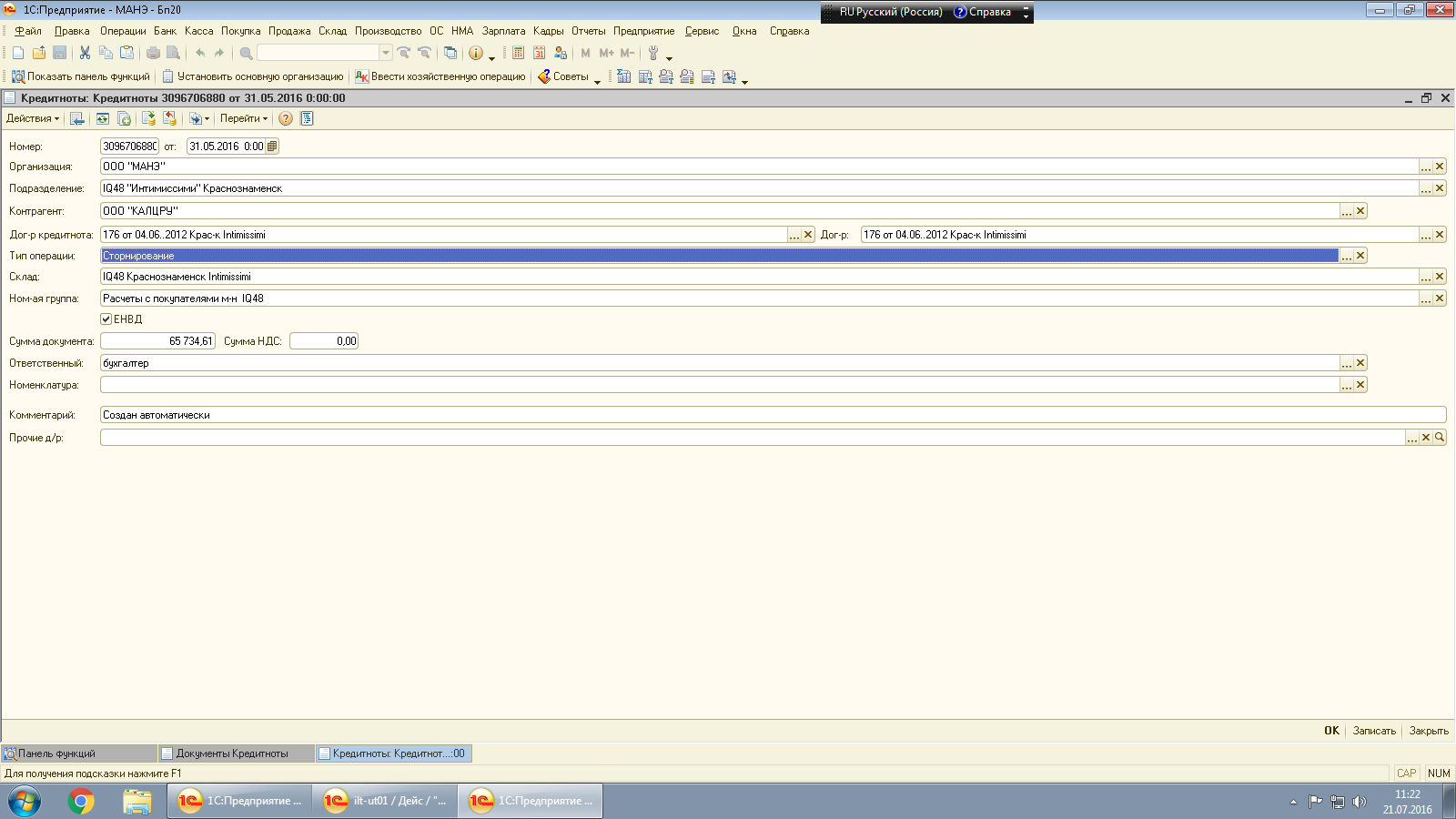 В графе «Тип операции» будет несколько видов операций с разными проводками. Типы операций следующие «Сторнирование», «Материалы», «Униформа», Тип операции «Сторнирование» блок проводок следующий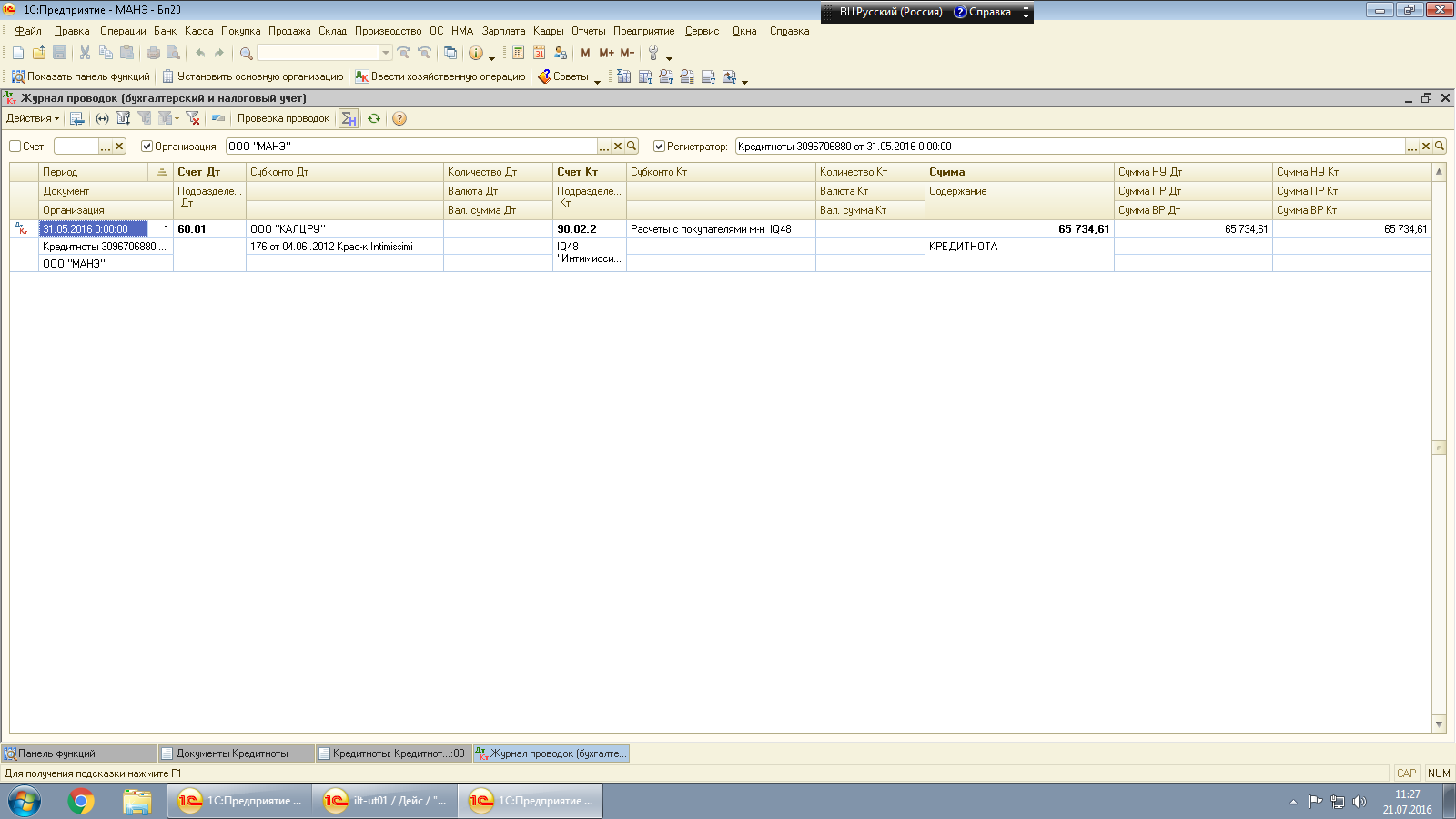 Тип операции «Материалы»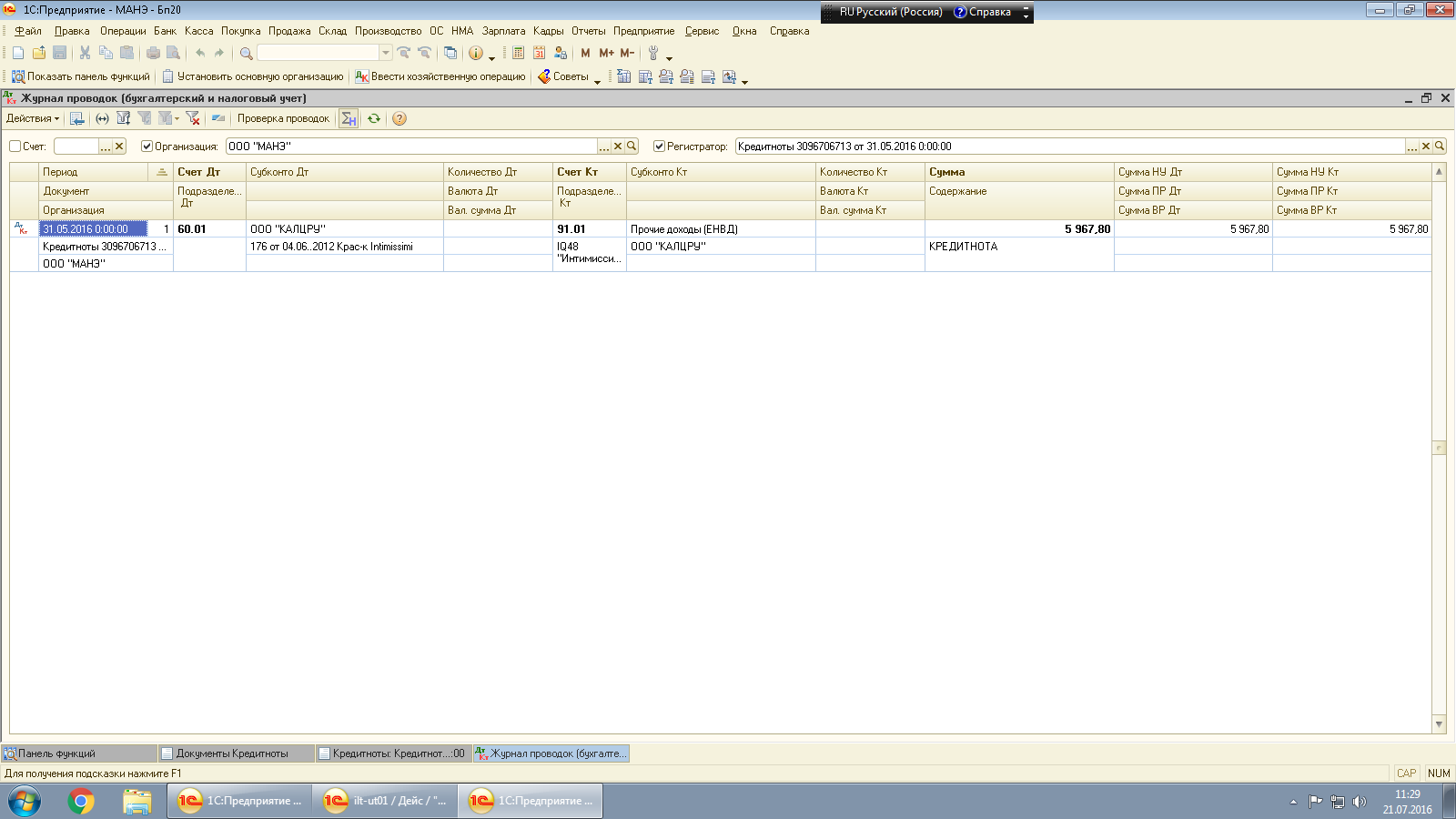 Тип проводки «Униформа»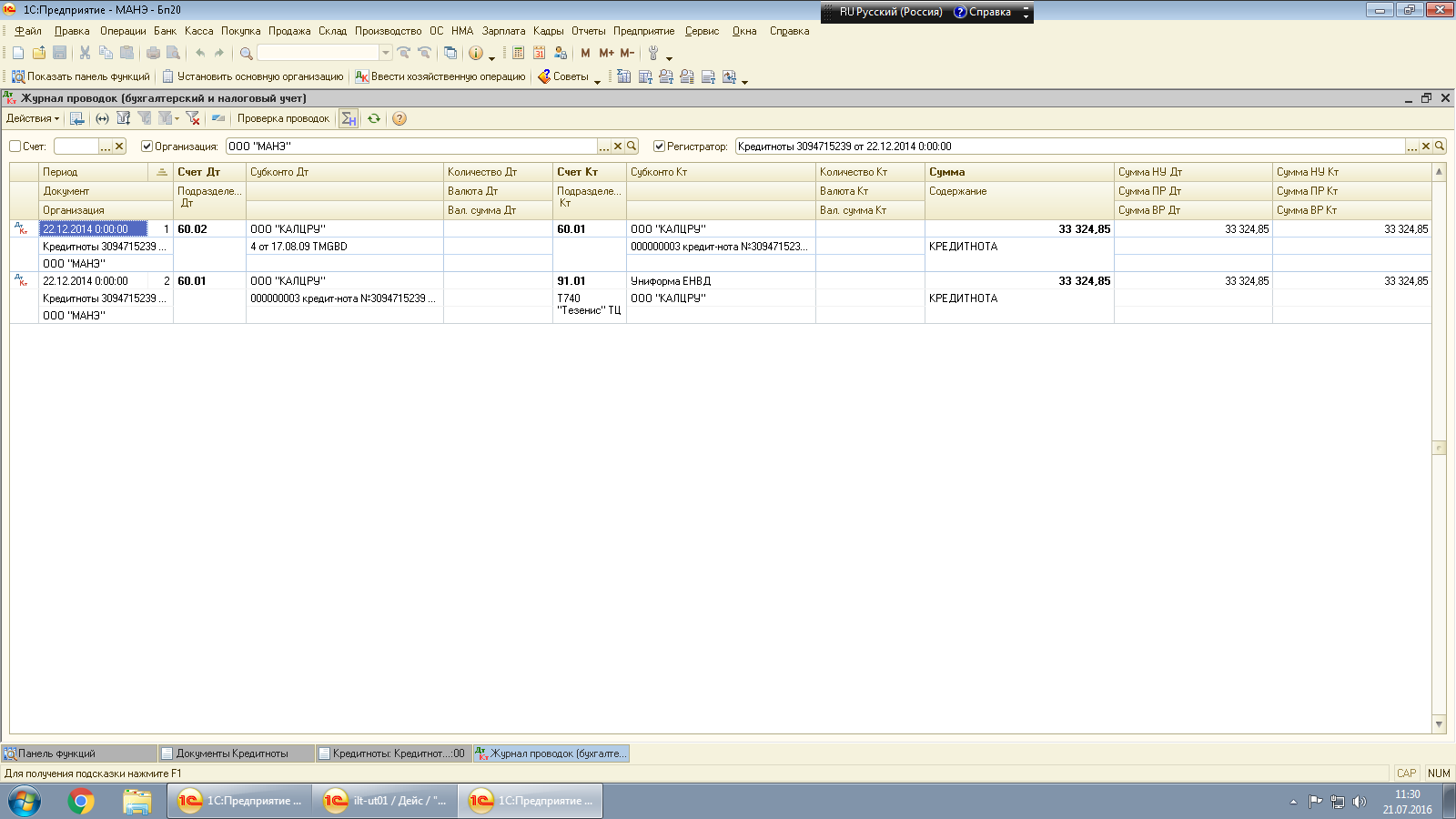 